REPUBLIKA HRVATSKAPRIMORSKO - GORANSKA ŽUPANIJA      PRIJEDLOGDOKUMENTACIJE O NABAVIMatulji, lipanj 2018Opći podaciSvrha projekta „Izgradnja reciklažnog dvorišta Općine Matulji“ je izgradnja i opremanje reciklažnog dvorišta s kolno-pješačkim pristupom i parkiralištem na području Općine Matulji te doprinos povećanju stope odvojeno prikupljenog komunalnog otpada kao jednog od preduvjeta smanjenja količina komunalnog otpada koje se odlaže na odlagališta komunalnog otpada. Izgradnjom reciklažnog dvorišta potaknut će se i povećati odvajanje te prikupljanje problematičnog otpada iz kućanstva, električnog i elektroničkog otpada, glomaznog otpada te posebnih kategorija otpada čime će se ujedno osigurati odgovarajuća oporaba ili zbrinjavanje istog te će se na ovaj način nastojati spriječiti dosadašnju, čestu praksu odbacivanja takvog otpada u miješani komunalni otpad ili u okoliš tj. stvaranja divljih odlagališta. Izgradnjom i opremanjem reciklažnog dvorišta s kolno-pješačkim pristupom i parkiralištem, Općina Matulji će osigurati infrastrukturu potrebnu za odvojeno prikupljanje otpada, a kroz promidžbu i vidljivost projekta i provedbu informativno-obrazovnih aktivnosti educirat će se 100% lokalnog stanovništva o važnosti sprečavanja nastanka otpada, odvajanju otpada u kućanstvima i ulozi reciklažnog dvorišta u cjelovitom sustavu gospodarenja otpadom te će se na taj način podići svijest javnosti o održivom gospodarenju otpadom. Radom reciklažnog dvorišta omogućit će se odvojeno prikupljanje i privremeno skladištenje problematičnog (opasnog) otpada, papira, metala, stakla, plastike, tekstila, manjih količina građevinskog otpada te glomaznog otpada, a čije će odlaganje biti bez naknade i dostupno svim stanovnicima Općine Matulji. Također će se izgradnjom reciklažnog dvorišta omogućiti odvojeno sakupljanje i sortiranje otpada u odgovarajuće spremnike, sve s ciljem povećanja efikasnosti i racionalnog korištenja otpada i formiranja odvojenih tokova otpada, uz maksimalno iskorištenje otpadnih tvari recikliranjem te odvajanje opasnih tvari iz komunalnog otpada čime će se ostvariti bitno smanjenje nepovoljnih svojstava ostatnog otpada te smanjenje volumena i mase ostatnog otpada kojeg je potrebno zbrinuti u okviru odlagališta otpada. U prvoj godini rada reciklažnog dvorišta, očekuje se odvojeno sakupljanje ukupno 70 t otpada koji predstavlja izbjegnuti otpad koji se odlaže na odlagališta.Temeljem Poziva Ministarstva zaštite okoliša i energetike na dostavu projektnih prijedloga „Građenje reciklažnih dvorišta“ referentni broj: KK.06.3.1.03, a u okviru Operativnog programa „Konkurentnost i kohezija 2014.-2020“, iz Kohezijskog fonda su osigurana bespovratna sredstva za provedbu projekta u iznosu od 4.113.658,44 kune (Ugovora o dodjeli bespovratnih sredstava KK.06.3.1.03.0072) te Općina Matulji provodi otvoreni postupak javne nabave  za „Izgradnju i opremanje reciklažnog dvorišta Općine Matulji s kolno-pješačkim pristupom i  parkiralištem“. Podaci o NaručiteljuOpćina MatuljiTrg maršala Tita 1151211 MatuljiOIB: 23730024333Broj telefona: 051/274 114Broj telefaksa: 051/401 469Internetska adresa: www.matulji.hrAdresa elektroničke pošte: opcina.matulji@ri.t-com.hrOsoba ili služba zadužena za kontaktVrh Ljubomira, dipl.iur.za pravna pitanjaBroj telefona: 051/277-873;Broj telefaksa: 051/401 467;  Adresa elektroničke pošte: ljubomira.vrh@matulji.hrTihana Prošenski, dipl.iur.za pravna pitanjaBroj telefona: 051/401-463;Broj telefaksa: 051/401 467;  Adresa elektroničke pošte: tihana.prosenski@matulji.hrmr. sc. Frlan Bruno, dipl. oec. za stručna pitanja Broj telefona: 051/274-238;Broj telefaksa: 051/401 467;  Adresa elektroničke pošte: bruno.frlan@matulji.hrEvidencijski broj nabave                       35/2018Podaci o gospodarskim subjektima s kojima je Naručitelj u sukobu interesaSukladno članku 75.  Zakona o javnoj nabavi („Narodne novine“, broj 120/16 – dalje u tekstu: ZJN 2016) naručitelj objavljuje  gospodarske subjekte s kojima su predstavnici naručitelja iz članka 76. stavka 2. ZJN 2016 u sukobu interesa. RI-ING d.o.o. Matulji, Žrtava fašizma 1051 211 MatuljiRI-RAČUNARSKI INŽENJERING d.o.o. Matulji, Žrtava fašizma 651 211 MatuljiTECOM d.o.o. Opatija Marušinac 2251 410 OpatijaPARUN d.o.o. Opatija Marušinac  2251 410 OpatijaVrsta postupka javne nabaveOtvoreni postupak javne nabave male vrijednostiProcijenjena vrijednost nabaveProcijenjena vrijednost nabave iznosi: 3.429.755,53 HRK (bez PDV-a). Vrsta ugovora o javnoj nabaviUgovor o javnoj nabavi radovaNavod sklapa li se ugovor o javnoj nabavi ili okvirni sporazumTemeljem provedenog postupka javne nabave sklapa se ugovor o javnoj nabavi radova.Navod provodi li se elektronička dražbaElektronička dražba se neće provoditi.Podaci o predmetu nabaveOpis predmeta nabavePredmet nabave je izgradnja i opremanje reciklažnog dvorišta Općine Matulji s kolno- pješačkim pristupom i  parkiralištem. Detaljan opis predmeta nabave nalazi se u Tehničkom opisu koji je sastavni dio ove dokumentacije o nabavi i priložen je kao zaseban dokument Prilog 2. te projektnoj dokumentaciji (nacrtima) koji su priloženi kao zasebni dokument Prilog 3. ove dokumentacije o nabavi.Radovi I faze - Izgradnje kolno-pješačkog pristupa reciklažnog dvorišta s parkiralištem izvoditi će se sukladno Izvedbenom projektu I. faze – izgradnja kolno- pješačkog pristupa i parkirališta na k.č. 67/671 k.o. Jurdani br. 49/17 te Građevinskoj dozvoli za izgradnju kolno-pješačkog pristupa i parkirališta RD – I faza na k.č. 67/671 k.o. Jurdani od 24. kolovoza 2017. godine (KLASA: UP/I-361-03/17-06/115, URBROJ: 2170/1-03-06/5-17-2).Radovi II faze – Izgradnje i opremanja reciklažnog dvorišta Općine Matulji s pratećim građevinama izvodit će se sukladno Izvedbenom projektu II. faze – izgradnja reciklažnog dvorišta s pratećim građevinama na k.č. 67/672 k.o. Jurdani br. 45/17 te Građevinskoj dozvoli za izgradnju reciklažnog dvorišta – II. faza na k.č. 67/672 k.o. Jurdani od 24. Kolovoza 2017. godine, (KLASA: UP/I-361-03/17-06/112, URBROJ: 2170/1-03-06/5-17-2).Oznaka i naziv iz Jedinstvenog rječnika javne nabave:45213270-6  - Radovi na izgradnji postaje za reciklažuOpis i oznaka grupa predmeta nabavePredmet nabave nije podijeljen na grupe te je Ponuditelj u obvezi ponuditi cjelokupan predmet nabave, odnosno ponuda mora sadržavati sve stavke Troškovnika.Predmet nabave čini jedinstvenu tehničko-tehnološku cjelinu koju nije moguće provesti ugovaranjem više različitih izvršitelja imajući u vidu troškove upravljanja, podjelu odgovornosti i sigurnost na gradilištu.Količina predmeta nabaveKoličina predmeta nabave iskazana je u Troškovniku koji je sastavni dio ove dokumentacije o nabavi, a priložen je kao zaseban dokument (Prilog 1.).Ponuditelj mora ponuditi cjelokupni predmet nabave sadržan u Tehničkom opisu i Troškovniku. Ponude koje obuhvaćaju samo dio traženog predmeta nabave neće se razmatrati. Ponuditelj je dužan ponuditi i izvršiti radove sukladno svim tehničkim i drugim uvjetima koji su navedeni u ovoj dokumentaciji o nabavi.Tehničke specifikacijeTehnička specifikacija predmeta nabave sadržana je u Tehničkom opisu i Troškovniku koji je sastavni dio ove dokumentacije o nabavi i priložen je kao zasebni dokument (Prilog 1. i Prilog 2.).TroškovnikTroškovnik se nalazi u Prilogu 1. ove dokumentacije o nabavi te će biti sastavni dio budućeg Ugovora o nabavi radova.Jedinične cijene svake stavke Troškovnika i ukupna cijena moraju biti zaokružene na dvije decimale. Ponuditeljima nije dopušteno mijenjati tekst Troškovnika. Sve stavke Troškovnika trebaju biti ispunjene. Ako ponuditelj propusti ponuditi neku stavku u troškovniku radova, njegova ponuda bit će odbijena. Prilikom popunjavanja Troškovnika ponuditelj cijenu stavke izračunava kao umnožak količine stavke i jedinične cijene stavke. Jedinične cijene stavke i ukupna cijena stavke upisuju se u kunama, bez PDV-a. Zbroj svih ukupnih cijena stavki (cijena ponude) izražava se bez PDV-a, a iznos poreza na dodanu vrijednost i cijena ponude s PDV-om se zasebno iskazuju. U Troškovniku se ne smiju mijenjati količine u pojedinim stavkama.Cijena ponude izražava se za cjelokupni predmet nabave.Proizvodi koji su navedeni u Troškovniku smatraju se ponuđenima ako ponuditelj ne navede druge proizvode u za to predviđenom mjestu u Troškovniku. Naime, svi proizvodi koji su u Troškovniku opisani uz navođenje trgovačke marke/oznake (iznimno dopušteno ako se predmet nabave ne može dovoljno precizno i razumljivo opisati) popraćeni su formulacijom „ili jednakovrijedan''. Gospodarskim subjektima je pored opisa proizvoda ostavljen prostor za upis jednakovrijednog proizvoda i proizvođača.Mjesto izvođenja radovaMjesto izvođenja radova je Jurdani 50b, Jurdani.  Rok završetka radova, ili trajanje ugovoraRok izvođenja radova je 5 mjeseci od dana uvođenja izvođača u posao. Naručitelj će uvesti odabranog Izvođača u posao najkasnije u roku od 15 dana od dana potpisa ugovora.Kriteriji za kvalitativni odabir gospodarskog subjektaOsnove za isključenje gospodarskog subjekta3.1.1. Naručitelj je obavezan u bilo kojem trenutku tijekom postupka javne nabave isključiti gospodarskog subjekta iz postupka javne nabave ako utvrdi da:1. je gospodarski subjekt koji ima poslovni nastan u Republici Hrvatskoj ili osoba koja je član upravnog, upravljačkog ili nadzornog tijela ili ima ovlasti zastupanja, donošenja odluka ili nadzora toga gospodarskog subjekta i koja je državljanin Republike Hrvatske, pravomoćnom presudom osuđena za:(a) sudjelovanje u zločinačkoj organizaciji, na temelju članka 328. (zločinačko udruženje) i članka 329. (počinjenje kaznenog djela u sastavu zločinačkog udruženja) Kaznenog zakonačlanka 333. (udruživanje za počinjenje kaznenih djela), iz Kaznenog zakona („Narodne novine“, br. 110/97., 27/98., 50/00., 129/00., 51/01., 111/03., 190/03., 105/04., 84/05., 71/06., 110/07., 152/08., 57/11., 77/11. i 143/12.)(b) korupciju, na temelju članka 252. (primanje mita u gospodarskom poslovanju), članka 253. (davanje mita u gospodarskom poslovanju), članka 254. (zlouporaba u postupku javne nabave), članka 291. (zlouporaba položaja i ovlasti), članka 292. (nezakonito pogodovanje), članka 293. (primanje mita), članka 294. (davanje mita), članka 295. (trgovanje utjecajem) i članka 296. (davanje mita za trgovanje utjecajem) Kaznenog zakonačlanka 294.a (primanje mita u gospodarskom poslovanju), članka 294.b (davanje mita u gospodarskom poslovanju), članka 337. (zlouporaba položaja i ovlasti), članka 338. (zlouporaba obavljanja dužnosti državne vlasti), članka 343. (protuzakonito posredovanje), članka 347. (primanje mita) i članka 348. (davanje mita) iz Kaznenog zakona („Narodne novine“, br. 110/97., 27/98., 50/00., 129/00., 51/01., 111/03., 190/03., 105/04., 84/05., 71/06., 110/07., 152/08., 57/11., 77/11. i 143/12.)(c) prijevaru, na temeljučlanka 236. (prijevara), članka 247. (prijevara u gospodarskom poslovanju), članka 256. (utaja poreza ili carine) i članka 258. (subvencijska prijevara) Kaznenog zakonačlanka 224. (prijevara), članka 293. (prijevara u gospodarskom poslovanju) i članka 286. (utaja poreza i drugih davanja) iz Kaznenog zakona („Narodne novine“, br. 110/97., 27/98., 50/00., 129/00., 51/01., 111/03., 190/03., 105/04., 84/05., 71/06., 110/07., 152/08., 57/11., 77/11. i 143/12.)(d) terorizam ili kaznena djela povezana s terorističkim aktivnostima, na temeljučlanka 97. (terorizam) članka 99. (javno poticanje na terorizam), članka 100. (novačenje za terorizam), članka 101. (obuka za terorizam) i članka 102. (terorističko udruženje) Kaznenog zakonačlanka 169. (terorizam), članka 169.a (javno poticanje na terorizam) i članka 169.b (novačenje i obuka za terorizam) iz Kaznenog zakona („Narodne novine“, br. 110/97., 27/98., 50/00., 129/00., 51/01., 111/03., 190/03., 105/04., 84/05., 71/06., 110/07., 152/08., 57/11., 77/11. i 143/12.)(e) pranje novca ili financiranje terorizma, na temelju članka 98. (financiranje terorizma) i članka 265. (pranje novca) Kaznenog zakonačlanka 279. (pranje novca) iz Kaznenog zakona („Narodne novine“, br. 110/97., 27/98., 50/00., 129/00., 51/01., 111/03., 190/03., 105/04., 84/05., 71/06., 110/07., 152/08., 57/11., 77/11. i 143/12.)(f) dječji rad ili druge oblike trgovanja ljudima, na temelju članka 106. (trgovanje ljudima) Kaznenog zakonačlanka 175. (trgovanje ljudima i ropstvo) iz Kaznenog zakona („Narodne novine“, br. 110/97., 27/98., 50/00., 129/00., 51/01., 111/03., 190/03., 105/04., 84/05., 71/06., 110/07., 152/08., 57/11., 77/11. i 143/12.), ili2. je gospodarski subjekt koji nema poslovni nastan u Republici Hrvatskoj ili osoba koja je član upravnog, upravljačkog ili nadzornog tijela ili ima ovlasti zastupanja, donošenja odluka ili nadzora toga gospodarskog subjekta i koja nije državljanin Republike Hrvatske pravomoćnom presudom osuđena za kaznena djela iz točke 1. podtočaka od a) do f) ovoga stavka i za odgovarajuća kaznena djela koja, prema nacionalnim propisima države poslovnog nastana gospodarskog subjekta, odnosno države čiji je osoba državljanin, obuhvaćaju razloge za isključenje iz članka 57. stavka 1. točaka od (a) do (f) Direktive 2014/24/EU.Za potrebe utvrđivanja okolnosti iz točke 3.1.1., gospodarski subjekt u ponudi dostavlja: ispunjeni obrazac Europske jedinstvene dokumentacije o nabavi (dalje: eESPD) (Dio III. Osnove za isključenje, Odjeljak A: Osnove povezane s kaznenim presudama za sve gospodarske subjekte u ponudiNaručitelj može u bilo kojem trenutku tijekom postupka javne nabave, ako je to potrebno za pravilno provođenje postupka, provjeriti informacije navedene u europskoj jedinstvenoj dokumentaciji o nabavi kod nadležnog tijela za vođenje službene evidencije o tim podacima sukladno posebnom propisu i zatražiti izdavanje potvrde o tome, uvidom u popratne dokumente ili dokaze koje već posjeduje, ili izravnim pristupom elektroničkim sredstvima komunikacije besplatnoj nacionalnoj bazi podataka na hrvatskom jeziku.Ako se ne može obaviti provjera ili ishoditi potvrda sukladno gore navedenom stavku, Naručitelj može zahtijevati od gospodarskog subjekta da u primjerenom roku, ne kraćem od 5 dana, dostavi sve ili dio popratnih dokumenta ili dokaza.Naručitelj će prije donošenja odluke u postupku javne nabave od ponuditelja koji je podnio ekonomski najpovoljniju ponudu zatražiti da u primjerenom roku, ne kraćem od 5 dana, dostavi ažurirane popratne dokumente. Naručitelj će prihvatiti sljedeće kao dovoljan dokaz da ne postoje osnove za isključenje gospodarskog subjekta iz točke 3.1.1. slijedeće ažurirane popratne dokumente: izvadak iz kaznene evidencije ili drugog odgovarajućeg registra ili, ako to nije moguće, jednakovrijedni dokument nadležne sudske ili upravne vlasti u državi poslovnog nastana gospodarskog subjekta, odnosno državi čiji je osoba državljanin, kojim se dokazuje da ne postoje navedene osnove za isključenje.ako se u državi poslovnog nastana gospodarskog subjekta, odnosno državi čiji je osoba državljanin ne izdaju takvi dokumenti ili ako ne obuhvaćaju sve okolnosti, oni mogu biti zamijenjeni izjavom pod prisegom ili, ako izjava pod prisegom prema pravu dotične države ne postoji, izjavom davatelja s ovjerenim potpisom kod nadležne sudske ili upravne vlasti, javnog bilježnika ili strukovnog ili trgovinskog tijela u državi poslovnog nastana gospodarskog subjekta, odnosno državi čiji je osoba državljanin3.1.2.	Naručitelj je obavezan isključiti gospodarskog subjekta iz postupka javne nabave ako utvrdi da gospodarski subjekt nije ispunio obveze plaćanja dospjelih poreznih obveza i obveza za mirovinsko i zdravstveno osiguranje:u Republici Hrvatskoj, ako gospodarski subjekt ima poslovni nastan u Republici Hrvatskoj, iliu Republici hrvatskoj ili u državi poslovnog nastana gospodarskog subjekta, ako gospodarski subjekt nema poslovni nastan u Republici Hrvatskoj. Naručitelj neće isključiti gospodarskog subjekta iz postupka javne nabave ako mu sukladno posebnom propisu plaćanje obveza nije dopušteno ili mu je odobrena odgoda plaćanja.Za potrebe utvrđivanja okolnosti iz točke 3.1.2., gospodarski subjekt u ponudi dostavlja: ispunjeni eESPD obrazac (Dio III. Osnove za isključenje, Odjeljak B: Osnove povezane s plaćanjem poreza ili doprinosa za socijalno osiguranje) za sve gospodarske subjekte u ponudi. Naručitelj može u bilo kojem trenutku tijekom postupka javne nabave, ako je to potrebno za pravilno provođenje postupka, provjeriti informacije navedene u europskoj jedinstvenoj dokumentaciji o nabavi kod nadležnog tijela za vođenje službene evidencije o tim podacima sukladno posebnom propisu i zatražiti izdavanje potvrde o tome, uvidom u popratne dokumente ili dokaze koje već posjeduje, ili izravnim pristupom elektroničkim sredstvima komunikacije besplatnoj nacionalnoj bazi podataka na hrvatskom jeziku.Ako se ne može obaviti provjera ili ishoditi potvrda sukladno gore navedenom stavku, Naručitelj može zahtijevati od gospodarskog subjekta da u primjerenom roku, ne kraćem od 5 dana, dostavi sve ili dio popratnih dokumenta ili dokaza.Naručitelj će prije donošenja odluke u postupku javne nabave od ponuditelja koji je podnio ekonomski najpovoljniju ponudu zatražiti da u primjerenom roku, ne kraćem od 5 dana, dostavi ažurirane popratne dokumente. Naručitelj će prihvatiti sljedeće kao dovoljan dokaz da ne postoje osnove za isključenje gospodarskog subjekta iz točke 3.1.2. slijedeće ažurirane popratne dokumente: potvrdu porezne uprave ili drugog nadležnog tijela u državi poslovnog nastana gospodarskog subjekta kojom se dokazuje da ne postoje navedene osnove za isključenjeako se u državi poslovnog nastana gospodarskog subjekta ne izdaju takvi dokumenti ili ako ne obuhvaćaju sve okolnosti, oni mogu biti zamijenjeni izjavom pod prisegom ili, ako izjava pod prisegom prema pravu dotične države ne postoji, izjavom davatelja s ovjerenim potpisom kod nadležne sudske ili upravne vlasti, javnog bilježnika ili strukovnog ili trgovinskog tijela u državi poslovnog nastana gospodarskog subjekta, odnosno državi čiji je osoba državljanin.Odredbe točki 3.1.1. i 3.1.2. odnose se i na podugovaratelje. Ako Naručitelj utvrdi da postoji osnova za isključenje podugovaratelja, zatražiti će od gospodarskog subjekta zamjenu tog podugovaratelja u primjernom roku, ne kraćem od 5 dana.Odredbe točki 3.1.1. i 3.1.2. odnose se i na subjekte na čiju se sposobnost gospodarski subjekt oslanja. Naručitelj će od gospodarskog subjekta zahtijevati da zamijeni subjekt na čiju se sposobnost oslonio radi dokazivanja kriterija za odabir, ako utvrdi da kod tog subjekta postoje osnove za isključenje.Kriteriji za odabir gospodarskog subjekta (uvjeti sposobnosti)Gospodarski subjekti dokazuju svoju sposobnost za obavljanje profesionalne djelatnosti, ekonomsku i financijsku sposobnost te tehničku i stručnu sposobnost na slijedeći način:Sposobnost za obavljanje profesionalne djelatnostiDokaz o upisu gospodarskog subjekta u sudski, obrtni, strukovni ili drugi odgovarajući registar u državi njegova poslovnog nastana.  Za potrebe utvrđivanja okolnosti iz točke 3.2.1., gospodarski subjekt u ponudi dostavlja: ispunjeni eESPD obrazac (Dio IV. Kriteriji za odabir, Odjeljak A: Sposobnost za obavljanje profesionalne djelatnosti: točka 1) za sve gospodarske subjekte u ponudi. Naručitelj može u bilo kojem trenutku tijekom postupka javne nabave, ako je to potrebno za pravilno provođenje postupka, provjeriti informacije navedene u europskoj jedinstvenoj dokumentaciji o nabavi kod nadležnog tijela za vođenje službene evidencije o tim podacima sukladno posebnom propisu i zatražiti izdavanje potvrde o tome, uvidom u popratne dokumente ili dokaze koje već posjeduje, ili izravnim pristupom elektroničkim sredstvima komunikacije besplatnoj nacionalnoj bazi podataka na hrvatskom jeziku.Ako se ne može obaviti provjera ili ishoditi potvrda sukladno gore navedenom stavku, Naručitelj može zahtijevati od gospodarskog subjekta da u primjerenom roku, ne kraćem od 5 dana, dostavi sve ili dio popratnih dokumenta ili dokaza.Naručitelj će prije donošenja odluke u postupku javne nabave od ponuditelja koji je podnio ekonomski najpovoljniju ponudu zatražiti da u primjerenom roku, ne kraćem od 5 dana, dostavi ažurirane popratne dokumente. Sposobnost za obavljanje profesionalne djelatnosti gospodarskog subjekta iz točke 3.2.1. dokazuje ponuditelj koji je podnio ekonomski najpovoljniju ponudu prije donošenja odluke u postupku javne nabave:izvatkom iz sudskog, obrtnog, strukovnog ili drugog odgovarajućeg registra koji se vodi u državi članici njegova poslovnog nastanaAko se u državi poslovnog nastana gospodarskog subjekta ne izdaju takvi dokumenti ili ako ne obuhvaćaju sve okolnosti, oni mogu biti zamijenjeni izjavom pod prisegom ili, ako izjava pod prisegom prema pravu dotične države ne postoji, izjavom davatelja s ovjerenim potpisom kod nadležne sudske ili upravne vlasti, javnog bilježnika ili strukovnog ili trgovinskog tijela u državi poslovnog nastana gospodarskog subjekta, odnosno državi čiji je osoba državljanin.U slučaju zajedničke ponude, članovi zajednice obvezni su pojedinačno dokazati postojanje sposobnosti iz prethodnog stavka pri čemu je svaki član Zajednice ponuditelja dužan dokazati da je registriran za obavljanje one djelatnosti koju će on obavljati u Zajednici ponuditelja.Odredbe poglavlja 3.2.1. odnose se i na podugovaratelje, tj. Ponuditelj je dužan za sve podugovaratelje prikazane u ponudi dostaviti dokumente kojima dokazuju okolnosti iz ovog poglavlja.Tehnička i stručna sposobnost1. Ponuditelj mora dokazati da je u godini u kojoj je započeo postupak javne nabave i tijekom 5 godina koje prethode toj godini izvršio najmanje jedan, a najviše 5 ugovora o radovima istih (izgradnja i opremanje reciklažnih dvorišta) ili sličnih predmetu nabave (izgradnja i opremanje infrastrukturnih objekata) čija je zbrojena vrijednost jednaka ili viša od procijenjene vrijednosti nabave.Za potrebe utvrđivanja okolnosti iz točke 1., gospodarski subjekt u ponudi dostavlja: ispunjeni eESPD obrazac (Dio IV. Kriteriji za odabir, Odjeljak C: Tehnička i stručna sposobnost: točka 1a)). Naručitelj može u bilo kojem trenutku tijekom postupka javne nabave, ako je to potrebno za pravilno provođenje postupka, provjeriti informacije navedene u europskoj jedinstvenoj dokumentaciji o nabavi kod nadležnog tijela za vođenje službene evidencije o tim podacima sukladno posebnom propisu i zatražiti izdavanje potvrde o tome, uvidom u popratne dokumente ili dokaze koje već posjeduje, ili izravnim pristupom elektroničkim sredstvima komunikacije besplatnoj nacionalnoj bazi podataka na hrvatskom jeziku.Ako se ne može obaviti provjera ili ishoditi potvrda sukladno gore navedenom stavku, Naručitelj može zahtijevati od gospodarskog subjekta da u primjerenom roku, ne kraćem od 5 dana, dostavi sve ili dio popratnih dokumenta ili dokaza.Naručitelj će prije donošenja odluke u postupku javne nabave od ponuditelja koji je podnio ekonomski najpovoljniju ponudu zatražiti da u primjerenom roku, ne kraćem od 5 dana, dostavi ažurirane popratne dokumente. Tehničku i stručnu sposobnost gospodarskog subjekta iz točke 1. dokazuje ponuditelj koji je podnio ekonomski najpovoljniju ponudu prije donošenja odluke u postupku javne nabave:popisom radova izvršenih u godini u kojoj je započeo postupak javne nabave i tijekom pet godina koje prethode toj godini Popis ugovora sadrži vrijednost radova, datum, i naziv druge ugovorne strane.Popis kao dokaz o zadovoljavajućem izvršenju radova sadržava ili mu se prilaže potvrda druge ugovorne strane o urednom izvođenju i ishodu radova.Potvrda o uredno izvedenim radovima mora minimalno sadržavati sljedeće podatke:- naziv i sjedište ugovornih strana- predmet ugovora- vrijednost ugovora- vrijednost radova koje je izvršio gospodarski subjekt (u slučaju da je ugovor izvršila zajednica ponuditelja)- vrijeme i mjesto izvršenja ugovora- navod o uredno izvršenim radovima.Ovim dokazom ponuditelj dokazuje da ima iskustvo u obavljanju poslova koji su predmet nabave, što je Naručitelju bitno kako bi smanjio rizik pojave neurednog izvršenja Ugovora, s obzirom na vrstu, obujam i složenost predmeta nabave.Gospodarski subjekt može se u postupku javne nabave radi dokazivanja ispunjavanja kriterija za odabir gospodarskog subjekta (tehničke i stručne sposobnosti) osloniti na sposobnost drugih subjekata, bez obzira na pravnu prirodu njihova međusobnog odnosa. Ako se gospodarski subjekt oslanja na sposobnost drugih subjekata, mora dokazati javnom naručitelju da će imati na raspolaganju potrebne resurse za izvršenje ugovora, primjerice prihvaćanjem obveze drugih subjekata da će te resurse staviti na raspolaganje gospodarskom subjektu. Naručitelj će od gospodarskog subjekta zahtijevati da zamijeni subjekt na čiju se sposobnost oslonio radi dokazivanja kriterija za odabir ako utvrdi da kod tog subjekta postoje osnove za isključenje ili da ne udovoljava relevantnim kriterijima za odabir gospodarskog subjekta. Pod istim uvjetima, zajednica gospodarskih subjekata može se osloniti na sposobnost članova zajednice ili drugih subjekata. Sposobnost iz točke 1. Ponuditelj/članovi Zajednice ponuditelja (u slučaju Zajednice ponuditelja) i podugovaratelji (ako se samostalni Ponuditelj ili Zajednica ponuditelja oslanja na tehničku i stručnu sposobnost podugovaratelja) dokazuju zajednički (kumulativno).U slučaju da gospodarski subjekt dostavlja dokazne dokumente u kojima su iznosi izraženi u EUR ili drugoj stranoj valuti, za potrebe provjere sukladnosti s kriterijima primjenjuje se srednji tečaj Hrvatske Narodne banke na dan objave Dokumentacije o nabavi. 2. Obrazovne i stručne kvalifikacijeGospodarski subjekt mora dokazati  da će tijekom izvođenja radova imati imati na raspolaganju  najmanje jednog(1) stručnjaka –ovlaštenog voditelja građenja.Minimalni uvjeti koje mora zadovoljiti navedeni stručnjak :-Visoka ili viša stručna sprema građevinske struke-Upis u imenik ovlaštenih voditelja građenja HKIG u skladu sa člankom 28.Zakona o komori arhitekata i  komorama inženjera  u graditeljstvu i prostornom uređenju(NN 78/15).Za potrebe utvrđivanja navedene tehničke i stručne sposobnosti, gospodarski subjekt u ponudi dostavlja ispunjeni eESPD obrazac:Dio IV. Kriterij za odabir, Odjeljak C: Tehnička i stručna sposobnost, točka 2., 6. i ako je primjenjivo točka 10.Oslanjanje na sposobnost drugih subjekata:Sukladno čl. 273. st.1. Zakona o javnoj nabavi, gospodarski subjekt može se u postupku javne nabave radi dokazivanja ispunjavanja kriterija za odabir gospodarskog subjekta, odnosno tehničke i stručne sposobnosti, osloniti i na sposobnost drugih subjekata, bez obzira na pravnu prirodu njihova međusobna odnosa.  U tom slučaju gospodarski subjekt mora dokazati javnom naručitelju da će imati na raspolaganju potrebne resurse za izvršenje ugovora, primjerice prihvaćanjem obveze drugih subjekata da će te resurse staviti na raspolaganje gospodarskom subjektu.  Naručitelj je obvezan provjeriti ispunjavaju li drugi subjekti na čiju se sposobnost gospodarski subjekt oslanja relevantne kriterije za odabir gospodarskog subjekta te postoje li osnove za njihovo isključenje. Naručitelj će od gospodarskog subjekta zahtijevati da zamijeni subjekt na čiju se sposobnost oslonio radi dokazivanja kriterija za odabir ako utvrdi da kod tog subjekta postoje osnove za isključenje ili da ne udovoljava relevantnim kriterijima za odabir gospodarskog subjekta.Pod istim uvjetima, zajednica gospodarskih subjekata može se osloniti na sposobnost članova zajednice ili drugih subjekata.Podaci o ponudiTrošak ponude i preuzimanje dokumentacije o nabaviTrošak pripreme i podnošenja ponude u cijelosti snosi Ponuditelj. Dokumentacija o nabavi se ne naplaćuje te se može preuzeti neograničeno i u cijelosti u elektroničkom obliku na internetskoj stranici EOJN RH-a: https://eojn.nn.hr/Oglasnik/Prilikom preuzimanja dokumentacije, zainteresirani gospodarski subjekti moraju se registrirati i prijaviti kako bi bili evidentirani kao zainteresirani gospodarski subjekti te kako bi im sustav slao sve dodatne obavijesti o tom postupku. U slučaju da gospodarski subjekt podnese ponudu bez prethodne registracije na portalu EOJN RH-a, sam snosi rizik izrade ponude na neodgovarajućoj podlozi (Dokumentaciji o nabavi). Upute za korištenje EOJN RH-a dostupne su na internetskoj stranici: https://eojn.nn.hr/Oglasnik/clanak/upute-za-koristenje-eojna-rh/0/93/ Gospodarski subjekti snose vlastitu odgovornost za pažljivu procjenu Dokumentacije o nabavi.Sadržaj i način izradePri izradi ponude Ponuditelj se mora pridržavati zahtjeva i uvjeta iz Dokumentacije te ne smije ni na koji način mijenjati i nadopunjavati tekst Dokumentacije.Ponuda mora sadržavati najmanje:Jamstvo za ozbiljnost ponude (dostavlja se odvojeno od elektroničke ponude, u papirnatom obliku u skladu s točkama 4.10. i 5.4.1. Dokumentacije) ili dokaz o uplati novčanog pologa;Ponudbeni list kreiran od strane Elektroničkog oglasnika javne nabavePopunjen eESPD obrazac za ponuditelja, a slučaju zajednice ponuditelja za svakog člana zajednice sukladno ovoj Dokumentaciji,Popunjen eESPD obrazac za svakog podugovaratelja i za svaki gospodarski subjekt na čiju se sposobnost oslanja ponuditelj ili zajednica gospodarskih subjekata sukladno ovoj Dokumentaciji (ako je primjenjivo);Popunjeni Troškovnik;Ostali dokumenti traženi Dokumentacijom.Ponuditelji kreiraju ponudu u Elektroničkom oglasniku javne nabave Republike Hrvatske (EOJN). Ponuditelj je obvezan prikupiti sve tražene dokumente te ih pohraniti u elektroničkom obliku, u elektroničkom izvorniku ili kao skenirane preslike, elektronički dostavljene ponude ponuditelja.Sukladno odredbama Zakona o elektroničkom potpisu (Narodne novine, broj 10/02 i 80/08, 30/14) i pripadnih podzakonskih propisa, ponuditelj potpisuje ponudu, odnosno uvez ponude, uporabom naprednog elektroničkog potpisa koji u toj prilici ima istovjetnu pravnu snagu kao vlastoručni potpis, odnosno vlastoručni potpis i otisak službenog pečata na papiru, povezan je isključivo s potpisnikom te ga nedvojbeno identificira. Uvez ponude potpisuje po zakonu ovlaštena osoba za zastupanje (napredni elektronički potpis s kojim se potpisuje Uvez ponude izdan na ime osobe ovlaštene za zastupanje gospodarskog subjekta). Ako ponudu potpisuje osoba koja nije po zakonu ovlaštena za zastupanje, sukladno posebnim propisima, u ponudi se prilaže punomoć za potpisivanje ponude osobi koja naprednim elektroničkim potpisom potpisuje ponudu.U slučaju zajednice gospodarskih subjekata (odredbe se ne odnose na podugovaratelje nego isključivo na zajednicu gospodarskih subjekata), svi članovi zajednice gospodarskih subjekata mogu potpisati ponudu naprednim elektroničkim potpisom. Ako ponudu potpisuje samo jedan član zajednice gospodarskih subjekata, u ponudi se mora priložiti punomoć ostalih članova zajednice gospodarskih subjekata za potpisivanje ponude te moguće izmjene / dopune ponude, sukladno posebnim propisima.Sukladno čl. 280 st. 10 Zakona o javnoj nabavi (NN 120/16) smatra se da ponuda dostavljena elektroničkim sredstvima komunikacije putem EOJN RH obvezuje ponuditelja u roku valjanosti ponude neovisno o tome je li potpisana ili nije, te naručitelj ne smije odbiti takvu ponudu samo zbog toga razloga.Prije potpisivanja potrebno je obratiti pozornost na:Istek potpisanog certifikata u periodu od potpisivanja ponude do otvaranja ponudaKorištenje kvalificiranog certifikata za napredni elektronički potpisCertifikat je izdan od strane ovlaštenog izdavatelja koji se nalazi na „Pouzdanom popisu nadziranih i dobrovoljno akreditiranih davatelja usluga izdavanja kvalificiranih certifikata“ (EU trusted list, objavljen na internetskim stranicama Ministarstva gospodarstva, pod rubrikom „Interoperabilnost“)Gospodarski subjekt koji predaje elektroničku ponudu i potpisuje je s certifikatom koji se ne nalazi na „Pouzdanom popisu nadziranih i dobrovoljno akreditiranih davatelja usluga izdavanja kvalificiranih certifikata“, kao sastavni dio ponude dostavlja podatke o ovlaštenom izdavatelju digitalnih potpisnih certifikata zemlje u kojoj je gospodarski subjekt registriran kao poslovni subjekt (podatak može dostaviti i na zahtjev naručitelja u tijeku pregleda i ocjene ponuda). Podaci moraju uključivati izvod odgovarajućeg propisa koji definira izdavatelja kao ovlaštenog i dostaviti izvorišni („root“) certifikat u .cer formatu zbog provjere ispravnosti potpisa.Gospodarski subjekt koji predaje elektroničku ponudu, a nije iz zemalja Europske unije, kao sastavni dio ponude dostavlja podatke o ovlaštenom izdavatelju digitalnih potpisnih certifikata zemlje u kojoj je gospodarski subjekt registriran kao poslovni subjekt (podatak može dostaviti i na zahtjev naručitelja u tijeku pregleda i ocjene ponuda). Podaci moraju uključivati izvod iz odgovarajućeg propisa koji definira izdavatelja kao ovlaštenog i dostaviti izvorišni („root“) certifikat u .cer formatu zbog provjere ispravnosti potpisa.Ponuda se izrađuje na način da čini cjelinu. Ako zbog opsega ili drugih objektivnih okolnosti ponuda ne može biti izrađena na način da čini cjelinu, onda se izrađuje u dva ili više dijelova. Ako se elektronički dostavljena ponuda sastoji od više dijelova, ponuditelj osigurava sigurno povezivanje svih dijelova ponude uz primjenu naprednog elektroničkog potpisa. Kada ponuditelj dostavlja ponudu u elektroničkom obliku, a iz tehničkih razloga nije moguće sigurno povezivanje svih dijelova ponude i/ili primjena naprednog elektroničkog potpisa na dijelove ponude, Naručitelj prihvaća dostavu u papirnom obliku onih dijelova ponude koji se zbog svog oblika ne mogu dostaviti elektronički (npr. uzorci, mediji za pohranjivanje podataka i sl.) ili dijelova za čiju su izradu, zbog specifičnosti predmeta nabave nužni posebni formati dokumenata koji nisu podržani kroz opće dostupne aplikacije ili dijelova za čiju su obradu, zbog specifičnosti predmeta nabave nužni posebni formati dokumenata obuhvaćeni shemama licenciranih prava zbog kojih naručitelju nisu dostupni za izravnu uporabu.Također, ponuditelji u papirnatom obliku, u roku za dostavu ponuda, dostavljaju dokumente drugih tijela ili subjekata koji su važeći samo u izvorniku, ako ih elektroničkom sredstvom nije moguće dostaviti u izvorniku, poput traženog jamstva za ozbiljnost ponude.Dijelove ponude kao što je jamstvo za ozbiljnost ponude, koje ne može biti uvezano ponuditelj obilježava nazivom i navodi u sadržaju ponude kao dio ponude.Dijelovi ponude koji se dostavljaju u papirnatom obliku moraju biti uvezani u cjelinu na način da se onemogući naknadno vađenje ili umetanje listova ili dijelova ponude.Jezik i pismo ponudePonude se moraju izraditi na hrvatskom jeziku i latiničnom pismu. Sva dokumentacija koja se prilaže uz ponudu mora biti na hrvatskom jeziku. Iznimno pojedini dijelovi ponude (isključivo pojedine riječi ili sintagme) mogu biti i na stranom jeziku, i to samo za pojmovlje za koje ne postoji ili odgovarajuće ili uvriježeno stručno pojmovlje na hrvatskom jeziku, a koje se u stručnom sektorskom jeziku rabi kao takvo i samorazumljivo je na stranom jeziku. Službeni dokumenti koje izdaju državna i javnopravna tijela, a koja nisu napisani hrvatskim jezikom moraju biti prevedeni na hrvatski jezik po ovlaštenom sudskom tumaču.Način dostavePonuda se dostavlja elektroničkim sredstvima komunikacije putem EOJN RH.Elektronička dostava ponuda provodi se putem EOJN RH-a, vezujući se na elektroničku objavu poziva na nadmetanje te na elektronički pristup Dokumentaciji o nabavi.Naručitelj otklanja svaku odgovornost vezanu uz mogući neispravan rad EOJN RH-a, zastoj u radu EOJN RH-a ili nemogućnost zainteresiranoga gospodarskog subjekta da ponudu u elektroničkom obliku dostavi u danome roku putem EOJN RH-a.Ako tijekom razdoblja od četiri sata prije isteka roka za dostavu zbog tehničkih ili drugih razloga na strani EOJN RH isti nije dostupan, rok za dostavu ne teče dok traje nedostupnost, odnosno dok Naručitelj produlji rok za dostavu. U tom slučaju Naručitelj će produžiti rok za dostavu za najmanje četiri dana od dana slanja ispravka poziva na nadmetanje.Procesom predaje ponude smatra se učitavanje svih sastavnih dijelova ponude. Sve priložene dokumente EOJN RH uvezuje u cjelovitu ponudu, pod nazivom „Uvez ponude“. Uvez ponude potpisuje se digitalno upotrebom naprednog elektroničkog potpisa. Priložena ponuda se nakon prilaganja automatski kriptira te do podataka iz predane elektroničke ponude nije moguće doći prije isteka roka za dostavu ponuda, odnosno javnog otvaranja ponuda.Detaljne upute načina elektroničke dostave ponuda, upotrebe naprednog elektroničkog potpisa te informacije u vezi sa specifikacijama koje su potrebne za elektroničku dostavu ponuda, uključujući kriptografsku zaštitu, dostupne su na stranicama EOJN RH-a, na adresi: https://eojn.nn.hr/Oglasnik/Trenutak zaprimanja elektronički dostavljene ponude dokumentira se potvrdom o zaprimanju elektroničke ponude te se, bez odgode, ponuditelju dostavlja potvrda o zaprimanju elektroničke ponude s podacima o datumu i vremenu zaprimanja te rednom broju ponude prema redoslijedu zaprimanja elektronički dostavljenih ponuda.Ključni koraci koje gospodarski subjekt mora poduzeti, odnosno tehnički uvjeti koje mora ispuniti kako bi uspješno predao elektroničku ponudu su slijedeći:Gospodarski subjekt se u roku za dostavu ponuda, u ovom postupku javne nabave, prijavio/registrirao u EOJN RH kao zainteresirani gospodarski subjekt pri čemu je upisao važeću adresu e-pošte za razmjenu informacija s Naručiteljem putem elektroničkog oglasnika;Gospodarski subjekt je svoju ponudu ispravno potpisao naprednim elektroničkim potpisom uporabom važećeg digitalnog certifikata;Gospodarski subjekt je putem EOJN RH-a dostavio ponudu u roku za dostavu ponuda.Prilikom elektroničke dostave ponuda, sva komunikacija, razmjena i pohrana informacija između ponuditelja i Naručitelja obavlja se na način da se očuva integritet podataka i tajnost ponuda. Ovlaštene osobe Naručitelja imat će uvid u sadržaj ponuda tek po isteku roka za njihovu dostavu.U slučaju da Naručitelj zaustavi postupak javne nabave povodom izjavljene žalbe na Dokumentaciju ili poništi postupak javne nabave prije isteka roka za dostavu ponuda, za sve ponude koje su u međuvremenu dostavljene elektronički, EOJN RH će trajno onemogućiti pristup tim ponudama i time osigurati da nitko nema uvid u sadržaj dostavljenih ponuda. U slučaju da se postupak nastavi, ponuditelji će morati ponovno dostaviti svoje ponude.U svrhu pohrane dokumentacije postupka javne nabave, EOJN RH će elektronički dostavljene ponude pohraniti na način koji omogućava čuvanje integriteta podataka i pristup integralnim verzijama dokumenata uz istovremenu mogućnost pohrane kopije dokumenata u vlastitim arhivima Naručitelja po isteku roka za dostavu ponuda odnosno javnog otvaranja ponuda.Izmjena i/ili dopuna ponude i odustajanje od ponudeU roku za dostavu ponude ponuditelj može izmijeniti svoju ponudu ili od nje odustati. Ako ponuditelj tijekom roka za dostavu ponuda mijenja ponudu, smatra se da je ponuda dostavljena u trenutku dostave posljednje izmjene ponude. Prilikom izmjene ili dopune ponude automatski se poništava prethodno predana ponuda što znači da se učitavanjem nove izmijenjene ili dopunjene ponude predaje nova ponuda koja sadrži izmijenjene ili dopunjene podatke. Učitavanjem i spremanjem novog uveza ponude u EOJN RH, Naručitelju se šalje nova izmijenjena/dopunjena ponuda.Ovaj korak zahtjeva ponovno učitavanje/upisivanje financijskih značajki ponude (troškovnika i/ili ponudbenog lista u slučaju nestandardiziranog troškovnika) u sustavu elektroničkog oglasnika. U slučaju da je predan stari uvez ponude, ponuda neće biti sigurno uvezana i smatrat će se nepravilnom (ponuda koja nije izrađena u skladu s dokumentacijom o nabavi).Odustajanje od ponude ponuditelj vrši na isti način kao i predaju ponude, u EOJN RH-u, odabirom na mogućnost „Odustajanje“.Nakon isteka roka za dostavu ponuda, ponuda se ne smije mijenjati.Pravila dostave dokumenataUmjesto potvrda koje izdaju tijela javne vlasti ili treće osobe, gospodarski subjekt dostavlja eESPD. eESPD je ažurirana formalna izjava gospodarskog subjekta, koja služi kao preliminarni dokaz umjesto potvrda koje izdaju tijela javne vlasti ili treće strane, a kojima se potvrđuje da taj gospodarski subjekt:1. nije u jednoj od situacija zbog koje se gospodarski subjekt isključuje ili može isključiti iz postupka javne nabave (osnove za isključenje)2. ispunjava tražene kriterije za odabir gospodarskog subjekta (uvjeti sposobnosti).eESPD obrazac mora biti popunjen u sljedećim dijelovima: •	Dio I. Podaci o postupku nabave i javnom naručitelju ili naručitelju - naručitelj je ispunio ove podatke u obrascu eESPD koji se nalazi u prilogu ove dokumentacije•	Dio II. Podaci o gospodarskom subjektuOdjeljak A: Podaci o gospodarskom subjektuOdjeljak B: Podaci o zastupnicima gospodarskog subjektaOdjeljak C: Podaci o oslanjanju na sposobnosti drugih subjekataOdjeljak D: Podaci o podugovarateljima na čije se sposobnosti gospodarski subjekt ne oslanja•	Dio III. Osnove za isključenje Odjeljak A: Osnove povezane s kaznenim presudamaOdjeljak B: Osnove povezane s plaćanjem poreza ili doprinosa za socijalno osiguranje•	Dio IV. Kriteriji za odabir:Odjeljak A: Sposobnost za obavljanje profesionalne djelatnosti: točka 1)Odjeljak C: Tehnička i stručna sposobnost: točka 1a),2),6)  i 10)•	Dio VI. Završne izjaveU eESPD navode se izdavatelji popratnih dokumenata  te ona sadržava izjavu da će gospodarski subjekt moći, na zahtjev i bez odgode, Naručitelju dostaviti te dokumente.Ako Naručitelj može dobiti popratne dokumente izravno, pristupanjem bazi podataka, gospodarski subjekt u eESPD navodi podatke koji su potrebni u tu svrhu, npr. internetska adresa baze podataka, svi identifikacijski podaci i izjava o pristanku, ako je potrebno.Pomoć ponuditeljima za elektroničko popunjavanje eESPD-a (.xml format) je prikazana na sljedećoj internetskoj stranici: https://help.nn.hr/support/solutions/articles/12000043401--kreiranje-e-espd-odgovora-ponuditelji-natjecatelji .Gospodarski subjekti preuzimaju eESPD obrazac koji je sastavni dio Dokumentacije o nabavi putem EOJN, Obavijest o predmetnom nadmetanju eESPD- Izgradnja reciklažnog dvorišta (eESPD u .xml formatu).eESPD obrazac ponuditelji moraju dostaviti u ponudi u xml formatu, a pdf datoteka koja je dana uz datoteku u .xml formatu, služi isključivo za pregled.Gospodarski subjekt koji samostalno podnosi ponudu i ne oslanja se na sposobnost drugih subjekata kako bi ispunio kriterije za odabir  u istoj dostavlja ispunjen eESPD obrazac.Ako se gospodarski subjekt oslanja na sposobnost drugih gospodarskih subjekata, obvezan je u ponudi dostaviti ispunjen eESPD obrazac za sebe i zaseban ispunjen eESPD obrazac za svakog pojedinog gospodarskog subjekta na čiju se sposobnost oslanja (eESPD obrazac, Dio II - odjeljak C).Gospodarski subjekt koji namjerava dati bilo koji dio ugovora u podugovor trećim osobama, u ponudi dostavlja ispunjen eESPD obrazac za sebe i zaseban za podugovaratelja na čiju se sposobnost ne oslanja (eESPD obrazac, Dio II – odjeljak D).Zajednica gospodarskih subjekata u ponudi dostavlja zaseban ispunjen eESPD obrazac za svakog člana zajednice.Naručitelj može u bilo kojem trenutku tijekom postupka javne nabave, ako je to potrebno za pravilno provođenje postupka, provjeriti informacije navedene u eESPD obrascu kod nadležnog tijela za vođenje službene evidencije o tim podacima sukladno posebnom propisu i zatražiti izdavanje potvrde o tome, uvidom u popratne dokumente ili dokaze koje već posjeduje, ili izravnim pristupom elektroničkim sredstvima komunikacije besplatnoj nacionalnoj bazi podataka na hrvatskom jeziku.Ako se ne može obaviti provjera ili ishoditi potvrda sukladno gore navedenom stavku, Naručitelj može zahtijevati od gospodarskog subjekta da u primjerenom roku, ne kraćem od 5 dana, dostavi sve ili dio popratnih dokumenta ili dokaza.Naručitelj će prije donošenja odluke u postupku javne nabave od ponuditelja koji je podnio ekonomski najpovoljniju ponudu zatražiti da u primjerenom roku, ne kraćem od 5 dana, dostavi ažurirane popratne dokumente. Naručitelj može pozvati gospodarske subjekte da nadopune ili objasne zaprimljene dokumente.Ako ponuditelj koji je podnio ekonomski najpovoljniju ponudu ne dostavi ažurirane popratne dokumente u ostavljenom roku ili njima ne dokaže da ispunjava uvjete iz članka 260. stavka 1. točaka 1. – 3. Zakona o javnoj nabavi, javni naručitelj obvezan je odbiti ponudu tog ponuditelja te postupiti sukladno stavku 1. članka 263. Zakona o javnoj nabavi u odnosu na ponuditelja koji je podnio sljedeću najpovoljniju ponudu ili poništiti postupak javne nabave, ako postoje razlozi za poništenje.Način određivanja cijene ponudePonuditelj dostavlja ponudu s cijenom u kunama. Cijena ponude piše se brojkama. Cijena ponude izražava se za cjelokupni predmet nabave bez PDV-a i prema uputama u Troškovniku.U cijenu ponude moraju biti uračunati svi troškovi i popusti. Ponuditelj je dužan ponuditi, tj. upisati jediničnu cijenu i ukupnu cijenu (zaokružene na dvije decimale) za svaku stavku Troškovnika te cijenu ponude, na način kako je to određeno Troškovnikom.Ako Ponuditelj ne postupi u skladu sa zahtjevima iz ovog poglavlja ili promijeni tekst ili količine navedene u troškovniku, smatrat će se da je takav troškovnik nepotpun i nevažeći te će ponuda biti odbijena.Kriterij za odabir ponudeKriterij odabira najpovoljnije ponude je ekonomski najpovoljnija ponuda, sukladno čl. 283. i 284. ZJN 2016.gdje jeT = ukupan broj bodovaC = broj bodova  koji je ponuda dobila za ponuđenu cijenuJ = broj bodova koji je ponuda dobila za jamstveni rok Uz cijenu ponude, Naručitelj je odlučio da će kao dodatni kriterij za odabir ekonomski najpovoljnije ponude utvrditi jamstveni rok za radove te dodatne bodove dodjeljivati za jamstveni rok za radove koji je duži od minimalnog jamstvenog roka od dvije (2) godine.Maksimalan broj bodova koja svaka ponuda može ostvariti zbrojem svih bodova po oba kriterija je 100. Bodovi se zaokružuju na dvije decimale.S obzirom da naručitelj ne može koristiti pravo na pretporez, uspoređivat će se cijene ponuda s porezom na dodanu vrijednost.Ukupnu vrijednost ponude Naručitelj je definirao kao odnos kvalitativnog dijela – trajanja jamstvenog roka za otklanjanje nedostataka i financijskog dijela ponude. CijenaMaksimalni broj bodova koji Ponuditelj može dobiti prema ovom kriteriju je 85 bodova.Onaj Ponuditelj koji dostavi ponudu s najnižom cijenom dobiva maksimalni broj bodova.Ovisno o najnižoj cijeni ponude, ostale ponude dobit će manji broj bodova, prema formuli:FORMULA: C = (Cl / Ct) x 85gdje je:C – broj bodova koji je ponuda dobila za ponuđenu cijenu Cl – najniža cijena ponuđena u postupku javne nabaveCt – cijena ponude koja je predmet ocjene Jamstveni rok za radove Maksimalni broj bodova koji Ponuditelj može dobiti prema ovom kriteriju je 15 bodova.Minimalno trajanje jamstvenog roka za radove je 2 (dvije) godine od dana uredno izvršene primopredaje radova. Bodovi za  jamstveni rok dodjeljivat će se u skladu sa slijedećom skalom bodova:Trajanje jamstvenog roka ponuditelj daje u Izjavi o dostavi jamstva za otklanjanje nedostataka u jamstvenom roku koju je obvezan dostaviti u ponudi (Prilog 4. Dokumentacije). Jamstveni rok ima značenje jamstvenog roka za kvalitetu izvedenih radova, određeno u Izjavi o dostavi jamstva za otklanjanje nedostataka u jamstvenom roku. Ponuđeni jamstveni rok upisat će se u ugovor o izvođenju radova.Ako su dvije ili više rangiranih valjanih ponuda jednako rangirane prema kriteriju za odabir ponude, naručitelj će odabrati ponudu koja je zaprimljena ranije, sukladno čl. 302. st.3. ZJN 2016.Rok valjanosti ponudeRok valjanosti ponude je najmanje 180 dana od isteka roka za dostavu ponuda. Ponuda obvezuje ponuditelja do isteka roka valjanosti ponude, a na zahtjev Naručitelja Ponuditelj može produžiti rok valjanosti svoje ponude.Smatra se da ponuda dostavljena elektroničkim sredstvima komunikacije putem EOJN RH obvezuje Ponuditelja u roku valjanosti ponude neovisno o tome je li potpisana ili nije te Naručitelj neće odbiti takvu ponudu samo zbog toga razloga.Dostava dijela / dijelova ponude u zatvorenoj omotniciUkoliko pri elektroničkoj dostavi ponuda iz tehničkih razloga nije moguće sigurno povezivanje svih dijelova ponude i/ili primjena naprednog elektroničkog potpisa na dijelove ponude, Naručitelj prihvaća dostavu u papirnatom obliku onih dijelova ponude koji se zbog svog oblika ne mogu dostaviti elektronički ili dijelova za čiju su izradu, zbog specifičnosti predmeta nabave nužni posebni formati dokumenata koji nisu podržani kroz opće dostupne aplikacije ili dijelova za čiju su obradu, zbog specifičnosti predmeta nabave, nužni posebni formati dokumenata obuhvaćeni shemama licenciranih prava zbog kojih nisu dostupni za izravnu uporabu. Također, ponuditelji u papirnatom obliku, u roku za dostavu ponuda, dostavljaju dokumente drugih tijela ili subjekata koji su važeći samo u izvorniku, ako ih elektroničkim sredstvom nije moguće dostaviti u izvorniku, poput traženog jamstva za ozbiljnost ponude.U slučaju kada ponuditelj uz elektroničku dostavu ponuda u papirnatom obliku dostavlja određene dokumente koji ne postoje u elektroničkom obliku, ponuditelj ih dostavlja u zatvorenoj omotnici, na kojoj mora biti naznačeno:Na prednjoj strani:Naručitelj:Općina MatuljiAdresa Naručitelja:Matulji, Trg maršala Tita 11Ev. br. nabave: 35/2018.Predmet nabave:  Izgradnju i opremanje reciklažnog dvorišta Općine Matulji s kolno-pješačkim pristupom i  parkiralištem „DIO/DIJELOVI PONUDE KOJI SE DOSTAVLJAJU ODVOJENO“„NE OTVARAJ“Na poleđini:Naziv i adresa Ponuditelja / članova zajednice gospodarskih subjekataOIB/nacionalni identifikacijski broj Ponuditelja / članova zajednice gospodarskih subjekataZatvorenu omotnicu s dijelom/dijelovima ponude ponuditelj predaje neposredno ili preporučenom poštanskom pošiljkom na adresu Naručitelja iz točke 1.1. ove Dokumentacije o nabavi.Ponuditelj samostalno određuje način dostave dijela/dijelova ponude koji se dostavljaju u papirnatom obliku i sam snosi rizik eventualnog gubitka odnosno nepravovremene dostave ponude.  Naručitelj će za neposredno dostavljene dijele/dijelove ponude koji se dostavljaju u papirnatom obliku izdati potvrdu o primitku.Ponuda se smatra pravodobnom ako elektronička ponuda i svi pripadajući dijelovi ponude koji se dostavljaju u papirnatom obliku i/ili fizičkom obliku (npr. jamstvo za ozbiljnost ponude, uzorci,  mediji za pohranjivanje podataka i sl.) pristignu na adresu naručitelja do roka za otvaranje ponuda.Dio/dijelovi ponude pristigli nakon isteka roka za dostavu ponuda neće se otvarati, nego će se neotvoreni vratiti gospodarskom subjektu koji ih je dostavio.U slučaju pravodobne dostave dijela/dijelova ponude odvojeno u papirnatom obliku, kao vrijeme dostave ponude uzima se vrijeme zaprimanja ponude putem EOJN RH-a (elektroničke ponude).Izuzetno niske ponudeNaručitelj će zahtijevati od gospodarskog subjekta da, u primjernom roku ne kraćem od 5 dana, objasni cijenu ili trošak naveden u ponudi ako se čini da je ponuda izuzetno niska u odnosu na radove, robu ili usluge.Naručitelj će obrazloženje izuzetno niske ponude zatražiti putem sustava EOJN RH modul Pojašnjenja/upotpunjavanje elektronički dostavljenih ponuda. Detaljne upute o načinu komunikacije naručitelja i ponuditelja u tijeku pregleda i ocjene ponude putem sustava EOJN RH-a dostupne su na stranicama Oglasnika, na adresi: https://eojn.nn.hrNaručitelj može odbiti ponudu samo ako objašnjenje ili dostavljeni dokazi zadovoljavajuće ne objašnjavaju nisku predloženu razinu cijene ili troškova, uzimajući u obzir elemente iz članka 289. stavka 2. Zakona.Naručitelj će odbiti ponudu ako utvrdi da je ponuda izuzetno niska jer ne udovoljava primjenjivim obvezama u području prava okoliša, socijalnog i radnog prava, uključujući kolektivne ugovore, a osobito obvezu isplate ugovorene plaće, ili odredbama međunarodnog prava okoliša, socijalnog i radnog prava navedenim u Prilogu XI. Zakona.Provjera ponuditelja koji je podnio ekonomski najpovoljniju ponuduNaručitelj će prije donošenja odluke u postupku javne nabave od ponuditelja koji je podnio ekonomski najpovoljniju ponudu zatražiti da u primjerenom roku, ne kraćem od 5 dana, dostavi ažurirane popratne dokumente, radi provjere okolnosti navedenih u eESPD-u, osim ako već posjeduje te dokumente.Vezano za pojam ažurirani popratni dokument, to je svaki dokument u kojem su sadržani podaci važeći te odgovaraju stvarnom činjeničnom stanju u trenutku dostave Naručitelju te dokazuju ono što je gospodarski subjekt naveo u eESPD-u. Naručitelj će dostavu izvornika dokumenata ili dokaza zatražiti putem sustava EOJN RH modul Pojašnjenja/upotpunjavanje elektronički dostavljenih ponuda. Detaljne upute o načinu komunikacije naručitelja i ponuditelja u tijeku pregleda i ocjene ponude putem sustava EOJN RH-a dostupne su na stranicama Oglasnika, na adresi: https://eojn.nn.hr U tom slučaju dokumenti se dostavljaju u papirnatom obliku.Uvid u ponudeSukladno članku 310. Zakona o javnoj nabavi Naručitelj je obvezan  nakon dostave odluke o odabiru ili poništenju do isteka roka za žalbu, na zahtjev ponuditelja, omogućiti uvid u cjelokupnu dokumentaciju dotičnog postupka, uključujući zapisnike, dostavljene ponude, osim u one dokumente koji su označeni tajnim i u one dijelove dokumentacije u koje podnositelj zahtjeva može izvršiti neposredan uvid putem EOJN RH.Ostale odredbePodaci o terminu posjeta gradilištu ili neposrednog pregleda dokumenata koji potkrepljuju dokumentaciju o nabaviKako bi ponuditelji u potpunosti bili upoznati sa svim činjenicama koje bi mogle utjecati na formiranje cijene predmeta nabave, mogu pregledati mjesto izvođenja radova i obaviti uvid u postojeću tehničku dokumentaciju.Pregled mjesta izvođenja radova i uvid u postojeću tehničku dokumentaciju, ponuditelji mogu obaviti, uz prethodnu najavu putem elektroničke pošte: _________________, ili putem telefona na broj _________________ u vremenu od _________________________.Ponuditelji koji smatraju da nema potrebe za obilaskom mjesta izvođenja radova i uvida u tehničku dokumentaciju, suglasni su da su upoznati sa svim činjenicama vezanim za formiranje cijene predmeta nabave. Odredbe koje se odnose na zajednicu gospodarskih subjekataNaručitelj ne zahtijeva od zajednice gospodarskih subjekata određeni pravni oblik u trenutku dostave ponude.Odredbe koje se odnose na podugovarateljeGospodarski subjekt koji namjerava dati dio ugovora o javnoj nabavi u podugovor obvezan je u ponudi:navesti koji dio ugovora namjerava dati u podugovor (predmet ili količina, vrijednost ili postotni udio),navesti podatke o podugovarateljima (naziv ili tvrtka, sjedište, OIB ili nacionalni identifikacijski broj, broj računa, zakonski zastupnici podugovratelja),dostaviti eESPD obrazac za podugovaratelja.Navedeni podaci o podugovoratelju/ima će biti obvezni sastojci ugovora o javnoj nabavi. Sudjelovanje podugovaratelja ne utječe na odgovornost ugovaratelja za izvršenje ugovora o javnoj nabavi. Ako se dio ugovora o javnoj nabavi daje u podugovor, tada za dio ugovora koji je isti izvršio, Naručitelj neposredno plaća podugovaratelju (osim ako ugovaratelj dokaže da su obveze prema podugovaratelju za taj dio ugovora već podmirene). Ugovaratelj mora svom računu ili situaciji priložiti račune ili situacije svojih podugovaratelja koje je prethodno potvrdio.Ugovaratelj može tijekom izvršenja ugovora o javnoj nabavi od Naručitelja zahtijevati:promjenu podugovaratelja za onaj dio ugovora o javnoj nabavi koji je prethodno dao u podugovor,uvođenje jednog ili više novih podugovaratelja čiji ukupni udio ne smije prijeći 30% vrijednosti ugovora o javnoj nabavi bez poreza na dodanu vrijednost, neovisno o tome je li prethodno dao dio ugovora o javnoj nabavi u podugovor ili ne,preuzimanje izvršenja dijela ugovora o javnoj nabavi koji je prethodno dao u podugovor.Uz zahtjev, ugovaratelj Naručitelju dostavlja podatke i dokumente iz prvog stavka ovog poglavlja Dokumentacije o nabavi za novog podugovaratelja.Naručitelj neće odobriti zahtjev ugovaratelja:u slučaju promjene podugovaratelja ili uvođenja jednog ili više novih podugovaratelja, ako se ugovaratelj u postupku javne nabave radi dokazivanja ispunjenja kriterija za odabir gospodarskog subjekta oslonio na sposobnost podugovaratelja kojeg sada mijenja, a novi podugovaratelj ne ispunjava iste uvjete, ili postoje osnove za isključenjeu slučaju preuzimanja izvršenja dijela ugovora o javnoj nabavi, ako se ugovaratelj u postupku javne nabave radi dokazivanja ispunjenja kriterija za odabir gospodarskog subjekta oslonio na sposobnost podugovaratelja za izvršenje tog dijela, a ugovaratelj samostalno ne posjeduje takvu sposobnost, ili ako je taj dio ugovora već izvršen.Vrsta, sredstvo i uvjeti jamstvaJamstvo za ozbiljnost ponudePonuditelj je obvezan uz ponudu dostaviti jamstvo za ozbiljnost ponude u obliku bankarske garancije. U bankarskoj garanciji mora biti navedeno sljedeće:Da je korisnik garancije  Općina Matulji,Ovim Jamstvom Banka se obvezuje da će Korisniku jamstva neopozivo, bezuvjetno, na prvi pisani poziv i bez prava prigovora isplatiti jamčeni iznos od 102.000,00 kuna (slovima: stodvijetisućekuna) ili u stranoj valuti u kunskoj protuvrijednosti u navedenom iznosu prema srednjem tečaju Hrvatske narodne banke na dan početka postupka javne nabave na temelju pisanog zahtjeva Korisnika jamstva u kojem će stajati da Nalogodavac krši svoju obvezu ili obveze i na koji način, a u slučaju:odustajanja ponuditelja od svoje ponude u roku njezine valjanosti,nedostavljanja ažuriranih popratnih dokumenata sukladno članku 263. Zakona o javnoj nabavi,neprihvaćanja ispravka računske greške,odbijanja potpisivanja ugovora o javnoj nabavi, ilinedostavljanja jamstva za uredno ispunjenje ugovora o javnoj nabavi.Rok valjanosti bankarske garancije mora biti najmanje do isteka roka valjanosti ponude. Jamstvo za ozbiljnost ponude dostavlja se u izvorniku, odvojeno od elektroničke ponude, u papirnatom obliku, sukladno uvjetima danim u točki 4.10. ove Dokumentacije o nabavi.Jamstvo ne smije biti ni na koji način oštećeno (bušenjem, klamanjem i sl.), a što se ne odnosi na uvezivanje od strane javnog bilježnika ili ovlaštenog sudskog tumača.Ako tijekom postupka javne nabave istekne rok valjanosti ponude i jamstva za ozbiljnost ponude, Naručitelj obvezan je prije odabira zatražiti produženje roka valjanosti ponude i jamstva od Ponuditelja koji je podnio ekonomski najpovoljniju ponudu u primjernom roku ne kraćem od 5 dana. Naručitelj je obvezan vratiti ponuditeljima jamstvo za ozbiljnost ponude u roku od deset dana od dana potpisivanja ugovora o javnoj nabavi, odnosno dostave jamstva za uredno izvršenje ugovora o javnoj nabavi, a presliku jamstva obvezan je pohraniti. Dopušteno je da Zajednica gospodarskih subjekata uz ponudu priloži bankovno jamstvo za ozbiljnost ponude koje se sastoji od više bankovnih jamstava za ozbiljnost ponude, koje daju članovi Zajednice gospodarskih subjekata, a koje u ukupnom zbroju predstavljaju traženu visinu jamstva.Umjesto dostavljanja jamstva za ozbiljnost ponude, ponuditelj ima mogućnost uplatiti novčani polog u traženom iznosu visine jamstva na račun IBAN HR8124020061826100006Model: HR 68Poziv na broj7706-OIB ponuditeljaOpis plaćanja: jamstvo za ozbiljnost ponude u postupku javne nabave ev.br.35/2018 te je o izvršenoj uplati u ponudi potrebno priložiti dokaz (ukoliko se dostavlja  elektronička ponuda dovoljno je dostaviti skenirani dokaz o uplati).Polog mora biti evidentiran na računu Naručitelja u trenutku isteka roka za dostavu ponuda.Jamstvo za uredno ispunjenje ugovoraOdabrani ponuditelj će Naručitelju dostaviti sredstvo osiguranja za ispunjenje ugovora u obliku neopozive i bezuvjetne bankarske garancije na „prvi poziv“ i „bez prigovora“ u visini od 10% (deset posto) od ugovorene cijene radova bez PDV-a u roku od 15 dana od dana primitka potpisanog Ugovora od strane Naručitelja. Jamstvo će se naplatiti u slučaju povrede ugovornih obveza sukladno uvjetima ugovora.Sukladno čl. 214. st.4. Zakona o javnoj nabavi gospodarski subjekt može umjesto jamstva za uredno ispunjenje ugovora dati novčani polog u traženom iznosu.Jamstvo za otklanjanje nedostataka u jamstvenom rokuPonuditelj mora dostaviti : - Izjavu o dostavi jamstva za otklanjanje nedostataka u jamstvenom roku (Prilog 4.).Po izvršenoj primopredaji radova, a prije isplate okončane situacije odabrani ponuditelj dužan je dostaviti jamstvo za otklanjanje nedostataka u jamstvenom roku za period trajanja jamstvenog roka u obliku bjanko zadužnice ovjerene kod javnog bilježnika u iznosu od 10% od ugovorene cijene radova (bez PDV-a), kao jamstvo za otklanjanje nedostataka u jamstvenom roku, s rokom valjanosti od -------------godina (minimalno na rok od 2 godine, ovisno koliko je ponuđeno) od dana izdavanja. Bjanko zadužnicu treba popuniti sukladno Pravilniku o obliku i sadržaju bjanko zadužnice („Narodne novine“, 115/12) s javnobilježnički ovjerovljenim potpisom ovlaštene osobe. Jamstvo će se naplatiti u slučaju da ugovaratelj u jamstvenom roku ne ispuni obveze otklanjanja nedostataka koje ima po osnovi jamstva ili s naslova naknade štete.Sukladno čl. 214. st.4. Zakona o javnoj nabavi gospodarski subjekt može umjesto jamstva za otklanjanje nedostataka u jamstvenom roku dati novčani polog u traženom iznosu. Jamstveni rok za opremu vrijedi u rokovima koje za istu daje proizvođač.Jamstvo o osiguranju za pokriće odgovornosti iz djelatnosti za otklanjanje štete koja može nastati u vezi s obavljanjem predmeta nabave Ponuditelji moraju dostaviti:Izjavu o dostavi jamstva za pokriće odgovornosti iz djelatnosti za otklanjanje štete koja može nastati u svezi s obavljanjem predmeta nabave (Prilog 5.).Ponuditelj mora u trenutku uvođenja u posao dostaviti original ili ovjerenu presliku važeće police osiguranja od odgovornosti iz djelatnosti prema trećima, uključujući radnike, Naručitelja i ponuditelja, za slučaj smrti, ozljede ili oštećenja imovine trećih koja proizlaze iz izvršenja predmeta nabave, s rokom trajanja ugovora. U slučaju štetnog događaja navedena polica mora biti prvenstvena polica iz koje će se naplatiti štetni događaj. Ukoliko je riječ o zajedničkoj ponudi zajednice ponuditelja, ovaj dokument prilaže nositelj zajedničke ponude. Datum, vrijeme i mjesto dostave ponuda i javnog otvaranja ponudaPonuditelj svoju elektroničku ponudu mora dostaviti, predajom u EOJN RH, najkasnije do ____________________. godine do ________ sati.Javno otvaranje ponuda održat će se ___________________. godine u _________ sati, u prostorijama Naručitelja, ___________________________________. U slučaju kada naručitelj dobije informaciju da je pristigla elektronički dostavljena ponuda, a funkcija javnog otvaranja elektronički dostavljenih ponuda je nedostupna iz bilo kojeg razloga, proces javnog otvaranja ponuda započinje kada se za to stvore uvjeti.Javnom otvaranju ponuda smiju prisustvovati ovlašteni predstavnici Ponuditelja i druge osobe. Sukladno članku 282. stavak 8. Zakona o javnoj nabavi, pravo aktivnog sudjelovanja na javnom otvaranju ponuda imaju samo članovi stručnog povjerenstva za javnu nabavu i ovlašteni predstavnici Ponuditelja.Ovlašteni predstavnici ponuditelja moraju svoje pisano ovlaštenje predati članovima stručnog povjerenstva neposredno prije javnog otvaranja ponuda. Ovlaštenje mora biti potpisano od strane ovlaštene osobe ponuditelja, a ukoliko je ovlaštena osoba na otvaranju ponuda, dužna je umjesto ovlaštenja donijeti kopiju rješenja o registraciji / obrtnicu i kopiju identifikacijskog dokumenta te iste predati prisutnim članovima stručnog povjerenstva. Zapisnik o otvaranju ponuda Naručitelj će odmah uručiti svim ovlaštenim predstavnicima Ponuditelja nazočnima na javnom otvaranju, a ostalim Ponuditeljima zapisnik se dostavlja na njihov pisani zahtjev, osim ako je zapisnik javno objavljen.Dokumenti koji će se nakon završetka postupka javne nabave vratiti ponuditeljimaNaručitelj je obvezan vratiti ponuditeljima jamstvo za ozbiljnost ponude u roku od deset dana od dana potpisivanja ugovora o javnoj nabavi, odnosno dostave jamstva za uredno izvršenje ugovora o javnoj nabavi, a presliku jamstva obvezan je pohraniti.Sve elektronički dostavljene ponude EOJN RH će pohraniti na način koji omogućava očuvanje integriteta podataka. U slučaju poništenja postupka javne nabave prije isteka roka za dostavu ponuda, EOJN RH trajno onemogućava pristup ponudama koje su dostavljene elektroničkim sredstvima komunikacije, a Naručitelj vraća gospodarskim subjektima neotvorene ponude, druge dokumente ili dijelove ponude koji su dostavljeni sredstvima komunikacije koja nisu elektronička.Posebni i ostali uvjeti za izvršenje ugovoraNaručitelj navodi slijedeće uvjete za izvršenje ugovora koji će biti sastavni dio ugovora o javnoj nabavi radova:Ponuditelj se obvezuje da će ukoliko njegova ponuda bude odabrana, pridržavati se članka 54. Zakona o gradnji (NN 153/13, 20/17)Ponuditelj se obvezuje da će po završetku radova dostaviti dokaze da je građevinski i drugi otpad koji je nastao kao posljedica izvođenja radova zbrinuti na zakonom propisan način.Izvođač je obvezan osim vođenja i čuvanja dokumentacije na gradilištu određene člankom 135. Zakona o gradnji (NN 153/13, 20/17), voditi građevinsku knjigu s odgovarajućim obračunskim crtežima i mjerama u 2 (dva) primjerka. Građevinsku knjigu potpisuju inženjer gradilišta/voditelj radova i nadzorni inženjer.Izvođač je obvezan ugrađivati novu - ne korištenu (originalnu) opremu i uređaje, te sve radove izvoditi proizvodima (materijalima) sukladno Zakonu o tehničkim zahtjevima za proizvode i ocjenjivanje sukladnosti (NN 80/13 i 14/14), Pravilniku o ocjenjivanju sukladnosti, ispravama o sukladnosti i označavanju građevnih proizvoda (NN 103/08, 147/09, 87/10 i 129/11), Zakonu o građevnim proizvodima (NN 76/13) i Zakonu o zaštiti okoliša (NN 80/13 i 78/15) i drugim odgovarajućim propisima, za što treba predočiti odgovarajuće dokaze na zahtjev nadzornog inženjera.Izvođač je obvezan ugovoriti osiguranje gradilišta za vrijeme izvođenja radova i osiguranje od odgovornosti prema trećima, koje pokriva bilo kakvu štetu radnika Izvođača ili trećih osoba za slučaj nesreće sve do dana primopredaje.Izvođač je dužan sanirati sve nastale štete uslijed građenja uključivo i oštećenja na objektima. Troškovi i radovi se posebno ne obračunavaju i ne plaćaju, već se podrazumijeva da su uključeni u ukupnu ugovornu cijenu.Izvođač je obvezan tijekom uvođenja u posao imenovati osobu u skladu sa Zakonom o gradnji (NN 153/13, 20/17) koja će voditi građenje te o tom imenovanju pisanim putem obavijestiti Naručitelja.Izvođač je dužan u cijelosti se pridržavati općih i posebnih mjera sigurnosti na radu predviđenih pravilima struke i Pravilnikom o zaštiti na radu na privremenim ili pokretnim gradilištima (NN 51/08), Zakonom o zaštiti na radu (NN 71/14, 118/14, 154/14), te Zakonom o zaštiti od požara (NN 92/10) u pogledu sigurnosti radnika na radilištu, prolaznika, prometa, čuvanja objekata na kojima se izvode radovi, opreme, okoline i susjednih objekata, kao i Pravilnika o ispitivanju radnog okoliša te strojeva i uređaja s povećanim opasnostima (NN 114/02, 131/02 i 126/03). Izvođenje radova mora biti usklađeno sa važećim propisima, pravilima struke i važećim zakonima koji vrijede za izvođenje predmetnih radova. Izvođač radova ima posebnu obvezu organizirati rad na siguran način u skladu sa važećim Pravilnikom o sigurnosti i zdravlju pri radu s električnom energijom (NN 88/12). Mjere zaštite na radu, kao i mjere zaštite od požara predviđene gore navedenim zakonima i pravilnicima, Izvođač je dužan provoditi na svoj rizik i o svom trošku.Izvođač je dužan bez odlaganja obavijestiti Naručitelja o završetku radova i dostaviti Naručitelju pisanu izjavu o izvedenim radovima i uvjetima održavanja građevine, te pozvati na preuzimanje istih.Preuzimanje radova i okončani obračun će se izvršiti odmah po uspješno obavljenom tehničkom pregledu Rok za donošenje odluke o odabiruNaručitelj na temelju utvrđenih činjenica i okolnosti u postupku javne nabave donosi odluku o odabiru odnosno, ako postoje razlozi za poništenje postupka javne nabave iz članka 298. Zakona o javnoj nabavi, odluku o poništenju.Odluku o odabiru ili odluku o poništenju postupka javne nabave s preslikom zapisnika o pregledu i ocjeni, Naručitelj će dostaviti sudionicima putem EOJN RH.  Rok za donošenje odluke o odabiru ili odluke o poništenju postupka javne nabave iznosi 180 dana od isteka roka za dostavu ponude.Rok za sklapanje ugovoraUgovorne strane sklapaju ugovor o javnoj nabavi u pisanom obliku u roku od 8 dana od dana izvršnosti odluke o odabiru.Rok, način i uvjeti plaćanjaObračun i naplata izvedenih radova obavit će se u roku do 30 dana od dana nakon potpisom prihvaćenih računa odnosno privremenih mjesečnih situacija i okončane situacije Izvršitelja  od strane stručnog nadzora građenja i Naručitelja, a sve temeljem jediničnih cijena iz ponudbenog troškovnika i stvarno izvedenih količina radova.Ponuditelj mora svom računu odnosno situaciji obvezno priložiti račune odnosno situacije svojih podugovaratelja koje je prethodno potvrdio.Izmjene ugovora o javnoj nabaviIzmjenama ugovora o javnoj nabavi tijekom njegovog trajanja može se promijeniti rok izvođenja radova ako dođe do slučajeva koji bez krivnje Izvođača onemogućavaju završetak do predviđenog roka, a naročito:(a) u slučajevima u kojima je Izvođač zbog promijenjenih okolnosti ili neispunjenja obveza Naručitelja bio spriječen izvoditi radove. Promijenjenim okolnostima smatraju se okolnosti koje nastupe nakon sklapanja Ugovora, a čije nastupanje Izvođač u trenutku sklapanja Ugovora nije mogao predvidjeti, a takve su prirode da je Izvođač zbog njih bio spriječen izvoditi radove prema planu. Razlogom produljenja Roka završetka radova mogu biti samo one promijenjene okolnosti koje Izvođač nije sam uzrokovao ili iz razloga za koje nije odgovoran Izvođač.(b) ako Naručitelj izda Izvođaču pisani nalog o obustavi radova.Izmjene tehničkih elemenata utvrđenih ponudom odabranog Ponuditelja (ugrađeni materijali i oprema) moguće su isključivo uz odobrenje stručnog nadzornog inženjera te ukoliko se istima ne utječe na prihvatljivost ponude, odnosno ishod postupka javne nabave. Sukladno navedenom, ponuđeni izmijenjeni tehnički elementi moraju biti isti ili boljih tehničkih karakteristika od onih ponuđenih u postupku javne nabave, pri čemu, sukladno odredbama zadnjeg paragrafa ove točke, navedene izmjene ne mogu rezultirati povećanjem jediničnih cijena stavki niti cjelokupnog ugovora.Promjene tehničkih elemenata ni u kojem slučaju ne smiju za posljedicu imati izmjenu prirode ugovora.Jedinične cijene stavki i cijenu ponude nije moguće povećati tijekom trajanja ugovora o javnoj nabavi.Dodatne informacije i objašnjenja, te izmjena dokumentacije o nabaviNaručitelj može izmijeniti ili dopuniti dokumentaciju o nabavi do isteka roka za dostavu ponuda. Tijekom roka za dostavu ponuda gospodarski subjekt može zahtijevati dodatne informacije, objašnjenja ili izmjene u vezi s Dokumentacijom o nabavi. Gospodarski subjekti pitanja, odnosno zahtjeve za pojašnjenjem dokumentacije o nabavi, mogu postavljati putem sustava EOJN RH-a modul Pitanja/Pojašnjenja dokumentacije za nadmetanje. Detaljne upute dostupne su na stranicama Oglasnika, na adresi: https://eojn.nn.hr Zahtjev je pravodoban ako je dostavljen Naručitelju najkasnije tijekom šestog dana prije roka određenog za dostavu ponuda. Pod uvjetom da je zahtjev dostavljen pravodobno, Naručitelj obvezan je odgovor, dodatne informacije i objašnjenja bez odgode, a najkasnije tijekom četvrtog dana prije roka određenog za dostavu ponuda staviti na raspolaganje na isti način i na istim internetskim stranicama kao i osnovnu dokumentaciju bez navođenja podataka o podnositelju zahtjeva.Naručitelj će produžiti rok za dostavu ponuda u sljedećim slučajevima:ako dodatne informacije, objašnjenja ili izmjene u vezi s dokumentacijom o nabavi, iako pravodobno zatražene od strane gospodarskog subjekta, nisu stavljene na raspolaganje najkasnije tijekom četvrtog dana prije roka određenog za dostavu,ako je dokumentacija o nabavi značajno izmijenjenaako EOJN RH nije bio dostupan u slučaju opisanom u točki 4.4. ove dokumentacije.U slučajevima pod točkama 1. i 2., naručitelj će produžiti rok za dostavu razmjerno važnosti dodatne informacije, objašnjenja ili izmjene, a najmanje za deset dana od dana slanja ispravka poziva na nadmetanje.U slučaju pod točkom 3. naručitelj će produžiti rok za dostavu za najmanje četiri dana od dana slanja ispravka poziva na nadmetanje.Naručitelj nije obvezan produljiti rok za dostavu ako dodatne informacije, objašnjenja ili izmjene nisu bile pravodobno zatražene ili ako je njihova važnost zanemariva za pripremu i dostavu prilagođenih ponuda.Tajnost dokumentacije gospodarskih subjekataDio ponude koji gospodarski subjekt na temelju zakona, drugog propisa ili općeg akta želi označiti tajnom (uključujući tehničke ili trgovinske tajne te povjerljive značajke ponuda) mora se prilikom pripreme ponude označiti tajnom i u sustavu EOJN RH-a priložiti kao zaseban dokument, odvojeno od dijelova koji se ne smatraju tajnim. Gospodarski subjekt dužan je, temeljem članka 52. stavka 2. Zakona o javnoj nabavi, u uvodnom dijelu dokumenta kojeg označi tajnom, navesti pravnu osnovu na temelju koje su ti podaci označeni tajnima. Sukladno članku 52. stavak 3. Zakona o javnoj nabavi, gospodarski subjekti ne smiju u postupcima javne nabave označiti tajnom:cijenu ponude,troškovnik, podatke u vezi s kriterijima za odabir ponude,javne isprave,izvatke iz javnih registara tedruge podatke koji se prema posebnom zakonu ili podazkonskom propisu moraju javno objaviti ili se ne smiju označiti tajnom. Naručitelj ne smije otkriti podatke dobivene od gospodarskih subjekata koje su oni na temelju zakona, drugog propisa ili općeg akta označili tajnom, uključujući tehničke ili trgovinske tajne te povjerljive značajke ponuda i zahtjeva za sudjelovanje.Naručitelj smije otkriti podatke iz članka 52. stavka 3. Zakona o javnoj nabavi dobivene od gospodarskih subjekata koje su oni označili tajnom.Sukladno ovoj Dokumentaciji o nabavi za dokaze sposobnosti ponuditelja, svi zahtijevani dokumenti su javnog karaktera i nema potrebe za označavanjem istih poslovnom tajnom.Naziv i adresa žalbenog tijela, te podatak o roku za izjavljivanje žalbe na dokumentaciju o nabaviPravo na žalbu ima svaki gospodarski subjekt koji ima ili je imao pravni interes za dobivanje određenog ugovora o javnoj nabavi i koji je pretrpio ili bi mogao pretrpjeti štetu od navodnoga kršenja subjektivnih prava.Pravo na žalbu ima i središnje tijelo državne uprave nadležno za politiku javne nabave i nadležno državno odvjetništvo.Žalba se izjavljuje Državnoj komisiji za kontrolu postupaka javne nabave, Koturaška cesta 43/IV, 10000 Zagreb. Žalba se izjavljuje u pisanom obliku. Žalba se dostavlja neposredno, putem ovlaštenog davatelja poštanskih usluga ili elektroničkim sredstvima komunikacije putem međusobno povezanih informacijskih sustava Državne komisije i EOJN RH. Žalitelj je obvezan primjerak žalbe dostaviti Naručitelju u roku za žalbu.Žalba se izjavljuje u roku od 10 dana, i to od dana:objave poziva na nadmetanje, u odnosu na sadržaj poziva ili dokumentacije o nabaviobjave obavijesti o ispravku, u odnosu na sadržaj ispravkaobjave izmjene dokumentacije o nabavi, u odnosu na sadržaj izmjene dokumentacijeotvaranja ponuda u odnosu na propuštanje Naručitelja da valjano odgovori na pravodobno dostavljen zahtjev dodatne informacije, objašnjenja ili izmjene dokumentacije o nabavi te na postupak otvaranja ponudaprimitka odluke o odabiru ili poništenju, u odnosu na postupak pregleda, ocjene i odabira ponuda, ili razloge poništenja.Žalitelj koji je propustio izjaviti žalbu u određenoj fazi otvorenog postupka javne nabave sukladno gore navedenim opcijama nema pravo na žalbu u kasnijoj fazi postupka za prethodnu fazu.Žalba mora sadržavati najmanje podatke i dokaze navedene u članku 420. Zakona o javnoj nabavi.PriloziPrilog 1: TroškovnikPrilog 2: Tehnički opisPrilog 3: NacrtiPrilog 4: Izjava o dostavi jamstva za otklanjanje nedostataka u jamstvenom rokuPrilog 5: Izjava o dostavi jamstva za pokriće odgovornosti iz djelatnosti za otklanjanje štete koja može nastati u svezi s obavljanjem predmeta nabave  Prilog 4.                                        Izjava o dostavi jamstva za otklanjanje nedostataka u jamstvenom rokuIzjavljujemo da ćemo, ukoliko naša ponuda bude izabrana kao najpovoljnija u postupku Javne nabave Naručitelja Općine Matulji ev.broj. 35/18, po izvršenoj primopredaji radova, a prije isplate okončane situacije dostaviti Naručitelju jamstvo za otklanjanje nedostataka u jamstvenom roku za period trajanja jamstvenog roka, u obliku bjanko zadužnice ovjerene kod javnog bilježnika u iznosu od 10% od ugovorene cijene radova (bez PDV-a), kao jamstvo za otklanjanje nedostataka u jamstvenom roku, s rokom valjanosti od -------------godina (minimalno na rok od 2 godine, ovisno koliko je ponuđeno) od dana izdavanja. *Napomena:-minimalni rok jamstva je 2 (dvije) godine-trajanje jamstva upisuje ponuditelj, s obzirom da je isto jedan od kriterija za ocjenu ekonomski najpovoljnijePrilog 5.Izjava o dostavi jamstva za pokriće odgovornosti iz djelatnosti za otklanjanje štete koja može nastati u svezi s obavljanjem predmeta nabaveOsoba ovlaštena za zastupanje gospodarskog subjekta daje slijedeću I Z J A V UJa, __________________________________________________________________________            (Ime i prezime, dan, mjesec, godina i mjesto rođenja, mjesto i adresa stanovanja)____________________________________________________________________________________________________________________________________________________odgovorno izjavljujem da će Ponuditelj __________________________________________________________________________ (Naziv i sjedište gospodarskog subjekta)ako naša ponuda bude odabrana kao najpovoljnija, u trenutku uvođenja u posao dostaviti  jamstvo za pokriće odgovornosti iz djelatnosti u obliku originala ili ovjerene preslike važeće police osiguranja od odgovornosti iz djelatnosti prema trećima, uključujući radnike, Naručitelja i ponuditelja, za slučaj smrti, ozljede ili oštećenja imovine trećih koja proizlaze iz izvršenja predmeta nabave, s rokom trajanja ugovora.U slučaju štetnog događaja navedena polica biti će prvenstvena polica iz koje će se naplatiti štetni događaj.        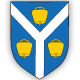 OPĆINA MATULJIOPĆINA MATULJIKLASA:   361-01/18-01/0008URBROJ: 2166/04-01-3-2-09-18-0003Matulji, 29.6.2018.KLASA:   361-01/18-01/0008URBROJ: 2166/04-01-3-2-09-18-0003Matulji, 29.6.2018.ZA PROVEDBU OTVORENOG POSTUPKA JAVNE NABAVE ZA PREDMET NABAVE:IZGRADNJA I OPREMANJE RECIKLAŽNOG DVORIŠTA OPĆINE MATULJI S KOLNO-PJEŠAČKIM PRISTUPOM I  PARKIRALIŠTEM Evidencijski broj nabave: 35/2018CPV oznaka  45213270-6 Radovi na izgradnji postaje za reciklažuVEZANO UZ PROVEDBU OPERATIVNOG PROGRAMA „KONKURENTNOST I KOHEZIJA 2014.-2020.“, REFERENTNI BROJ POZIVA: KK.06.3.1.03  (UGOVOR BR. KK.06.3.1.03.0072)Kriterij odabira i njihov relativni značaj prikazan je u tablici u nastavku:KRITERIJRELATIVNI ZNAČAJMAKSIMALNI BROJ BODOVACijena ponude sa PDV-om  (C)85%85Jamstveni rok za radove (J)15%15MAKSIMALNI BROJ BODOVA (T=C+J)100TRAJANJE JAMSTVENOG ROKA ZA RADOVEBODOVI2 godine0 bodova3 godine5 boda4 godine10 bodova5 godina i više15 bodovaNaziv i sjedište ponuditelja:Adresa:OIB:Ime, prezime i funkcija ovlaštene osobe/a M. P.(Mjesto i datum)(Čitko ime i prezime ovlaštene osobe  gospodarskog subjekta)(Vlastoručni potpis ovlaštene osobe  gospodarskog subjekta)Naziv i sjedište ponuditelja:Adresa:OIB:Ime, prezime i funkcija ovlaštene osobe/a M. P.(Mjesto i datum)(Čitko ime i prezime ovlaštene osobe  gospodarskog subjekta)(Vlastoručni potpis ovlaštene osobe  gospodarskog subjekta)